Let’s go! 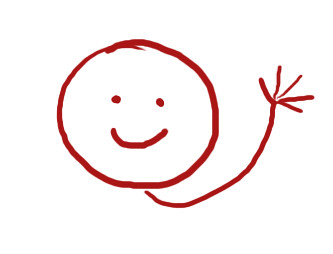 Драги ученици, Ближи се крај наставе на даљину и дошло је време за наш последњи онлајн час. Данас ћемо се поздравити са Happy House ликовима, пошто и они иду на заслужени одмор .
Отворите страну 64 ваших уџбеника и послушајте причу. Happy House family је кренула на одмор (holiday), али шта су то заборавили? Причу можете чути на аудио запису Let’s go! који достављам уз ово упутство. 
Након што сте послушали причу, време је да се ликови поздраве са нама и кроз песму. Песму The holiday song можете чути на линку
https://elt.oup.com/student/happyhouse/level2/songsandchants_02/songsandchants_02_07/singalong_unit07song3?cc=rs&selLanguage=en  или аудио запису The holiday song.  На крају ћете отворити страну 61 у радном делу књиге и попунити укрштеницу речима које смо радили у току целе школске године. Погледајте шта је на сликама, пронађите ту реч у правоугаонику на врху стране и упишите је на право место (across        водоравно, down    усправно). 
Have fun! Наставница Сара 